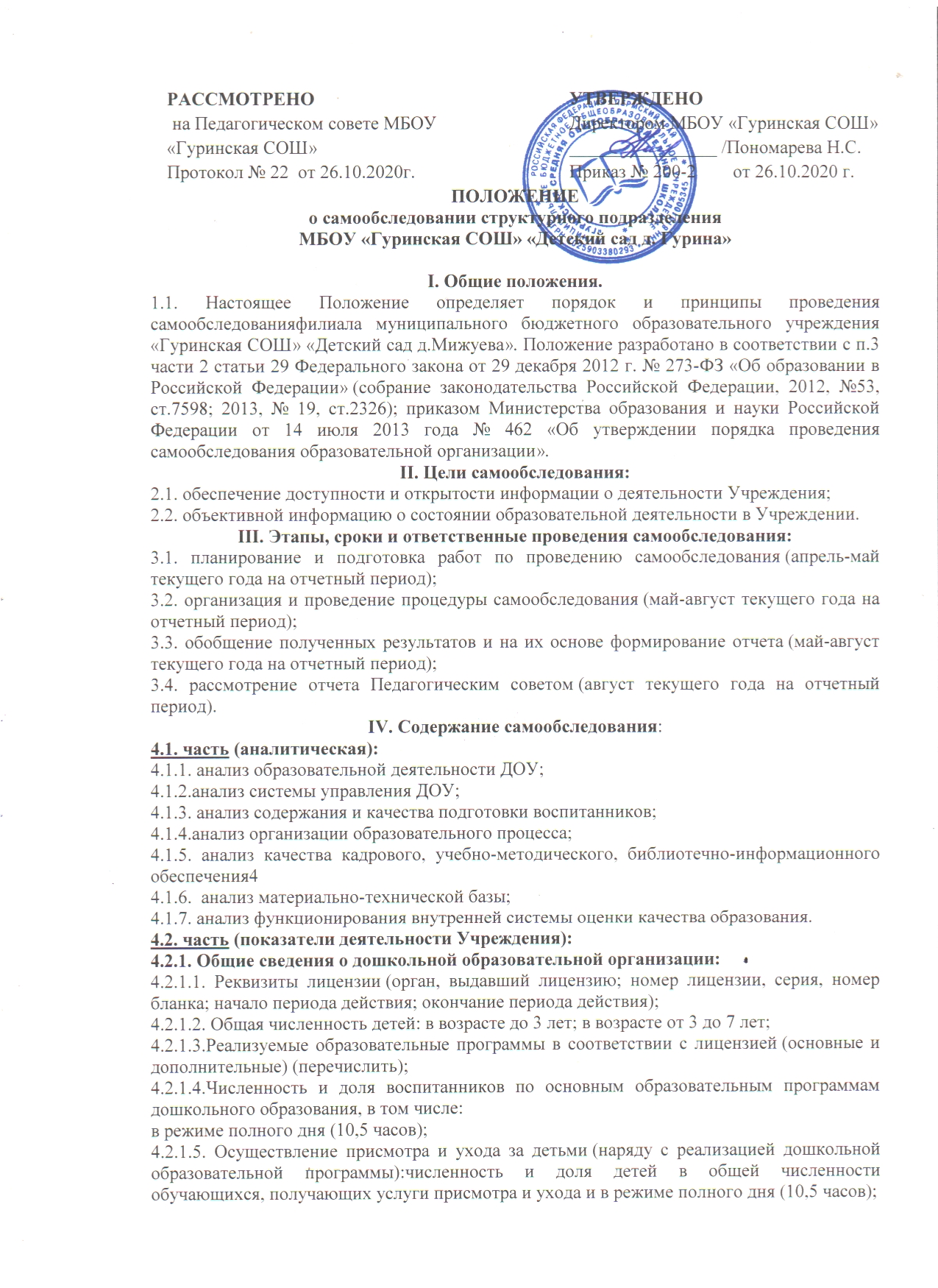 4.3. Качество реализации основной образовательной программы дошкольного образования, а также присмотра и ухода за детьми:4.3.1. Уровень заболеваемости детей (средний показатель пропуска дошкольной образовательной организации по болезни на одного ребенка);4.3.2. Характеристики развития детей:доля детей, имеющий высокий уровень развития личностных качеств в соответствии с возрастом;доля детей, имеющий средний уровень развития личностных качеств в соответствии с возрастом;доля детей, имеющий низкий уровень развития личностных качеств в соответствии с возрастом.4.3.3. Соответствие показателей развития детей ожиданиям родителей:доля родителей, удовлетворенных успехами своего ребенка в дошкольном учреждении;доля родителей, не вполне удовлетворенных успехами своего ребенка в дошкольном учреждении;доля родителей, не удовлетворенных успехами своего ребенка в дошкольном учреждении;4.3.4. Соответствие уровня оказания образовательных услуг ожиданиям родителейдоля родителей, полагающих уровень образовательных услуг высоким;доля родителей, полагающих уровень образовательных услуг средним;доля родителей, полагающих уровень образовательных услуг низким;4.3.5. Соответствие уровня оказания услуг по присмотру и уходу за детьми ожиданиям родителей:доля родителей, полагающих уровень услуг по присмотру и уходу за детьми высоким;доля родителей, полагающих уровень услуг по присмотру и уходу за детьми средним;доля родителей, полагающих уровень услуг по присмотру и уходу за детьми низким.4.4. Кадровое обеспечение учебного процесса:4.4.1. Общая численность педагогических работников4.4.2. Количество/доля педагогических работников, имеющих высшее образование, из них:4.4.3. непедагогическое.4.4.4. Количество/доля педагогических работников, имеющих среднее специальное образование, из них:4.4.5. непедагогическое.4.4.6. Количество/доля педагогических работников, которым по результатам аттестации присвоена квалификационная категория, из них: высшая и первая;4.4.7. Количество/доля педагогических работников, педагогический стаж работы которых составляет:4.4.8. до 5 лет, в том числе молодых специалистов;4.4.9. свыше 30 лет;4.4.11. Количество/доля педагогических работников в возрасте от 55 лет;4.4.12.Количество/доля педагогических работников и управленческих кадров, прошедших за последние 5 лет повышение квалификации/переподготовку по профилю осуществляемой ими образовательной деятельности в учреждениях высшего профессионального образования, а также в учреждениях системы переподготовки и повышения квалификации.4.4.13 Доля педагогических и управленческих кадров, прошедших повышение квалификации для работы по ФГОС (в общей численности педагогических и управленческих кадров), в том числе:4.4.14 Соотношение педагог/ребенок в дошкольной организации;4.4.15. Наличие в дошкольной образовательной организации 4.5. Инфраструктура Учреждения:4.5.1. Соблюдение в группах гигиенических норм площади на одного ребенка (нормативов наполняемости групп);4.5.2. Наличие физкультурного и музыкального залов;4.5.3. Наличие прогулочных площадок, обеспечивающих физическую активность и разнообразную игровую деятельность детей на прогулке;4.5.4. Оснащение групп мебелью, игровым и дидактическим материалом в соответствии с ФГОС;4.5.5. Наличие в дошкольной организации возможностей, необходимых для организации питания детей;4.5.6. Наличие в дошкольной организации возможностей для дополнительного образования детей;V. Результаты самообследования оформляются в виде отчета по самообследованию в соответствии с п. IV. Содержание самообследования.Отчет по самообследованию оформляется по состоянию на 1 августа текущего года отчетного периода, заверяется руководителем. Не позднее 1 сентября текущего года, отчет о результатах самообследования размещается на официальном сайте Учреждения в информационно-телекоммуникационной сети Интернет.